Уважаемые жители станицы!Антинаркотическая комиссия муниципального образования Брюховецкий район информирует о том, что на территории Брюховецкого района в период с 19 по 29 августа проводиться 4 этап межведомственной комплексной оперативно-профилактической операции «МАК-2019».Целью операции является выявление, предупреждение пресечения и раскрытие преступлений, связанных с незаконным оборотом наркотических средств растительного происхождения, выявление и ликвидация незаконных посевов и очагов произрастания дикорастущих растений, содержащих наркотические средства или психотропные вещества либо их прекурсоры.Если Вы оказались в трудной жизненной ситуации, или у Вас имеется какая-либо информация о незаконном обороте наркотических средств, о местах торговли наркотиками, о наркопритонах, местах торговли самогоном, а также предложения по повышению эффективности мер, направленных на пресечение данных преступлений, звоните по телефонам доверия:31-1-18 – секретарь антинаркотической комиссии;34-6-09 – оперативный дежурный администрации муниципального образования Брюховецкий район;32-2-82 – телефон доверия врача-нарколога;33-0-09 – телефон доверия отдела МВД России по Брюховецкому району;8(999)43-77-571 – отделение по контролю за оборотом наркотиков ОМВД России по Брюховецкому району;(861)245-45-02 - единый консультативный телефон наркологической службы Краснодарского края;(861)262-75-11 - антинаркотическая комиссия Краснодарского края.Конфиденциальность гарантируется.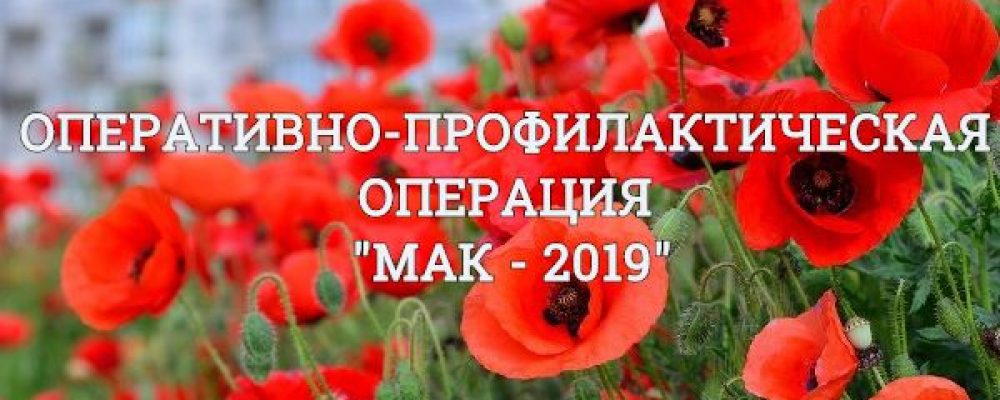 